Välkomna till Neuro Malmös bassängträning 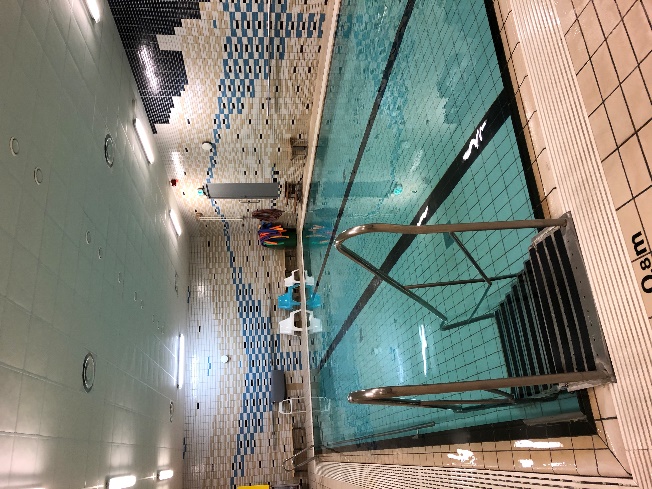 Var: varmvattenbassäng Trampoolin/Friskis & Svettis                            Parkmöllan, Barkgatan 24, Malmö (hiss Friisgatan 45).När: onsdagar klockan 12:30-13:30 eller måndagar                        klockan 17:00-18:00.                                 Hur: Våra erfarna ledare håller ett roligt grupp-                    träningspass till medryckande musik i varmvatten-                     bassäng. Rörelserna kan anpassas efter dina                         förutsättningar. Kostnad: Neuro Malmös medlemmar betalar 280 kronor för 8 gånger. Bg. 273-2816 eller Swish 123 344 49 57. Ange ”bassäng” och namn.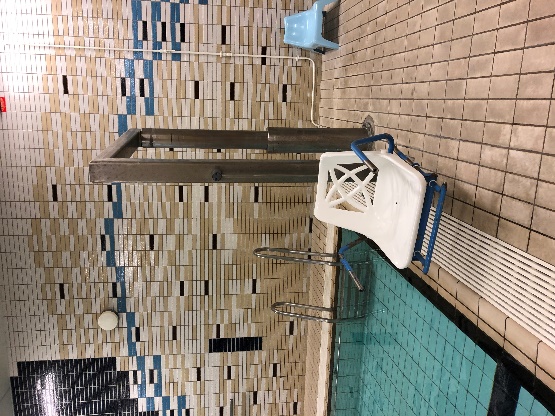 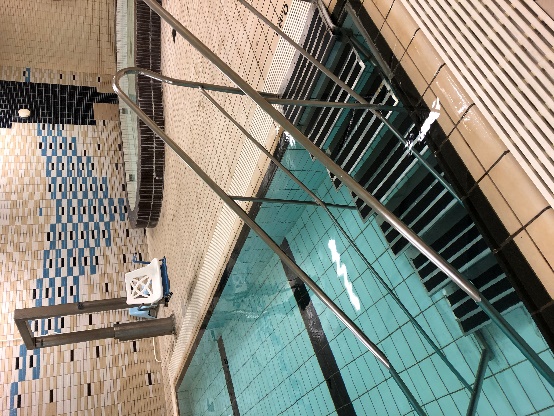 Trappa alternativt lift för att ta dig ner i bassängen. Egen rollator eller rullstol får tas med in i simhallen	Anmälan görs till Neuro Malmös kansli på malmo@neuro.se eller 040-12 59 59. Först till kvarn…vi anpassar antalet platser efter pandemiläget. Hör gärna av dig till oss vid frågor.